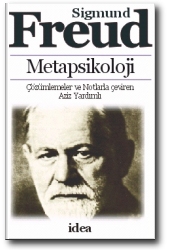 
Freud’un Metapsikolojik Metinleri İçin
ÇÖZÜMLEMELER ve NOTLAR
AZİZ YARDIMLIRUHÇÖZÜMLEMEDE BİLİNÇALTI ÜZERİNE BİR NOT
(1912g)Bilinçsiz Tasarım Algılanmasa Da Anlıkta Bulunur 29
Ama Bu Gizli Varoluşun ‘Şekli’ Konusunda Bir Tahminde Bulunmuyoruz 29
Bilinçli Olmasa Da Tasarım Ruhbilimin Konusudur 29
‘Bilinçli = Ruhsal’ Eşitliği Yetersizdir 29
Örneğin Bellek De Ruhsal Ve Ruhbilimseldir 29
Bilinçli Tasarım Bilinçte Bulunan Ve Algılanan Tasarımdır 29
Bilinçsiz Tasarım Algılanmasa Da Varoluşunu Başka Belirtiler Yoluyla Gösterir 29
Bilinçsiz Tasarımlar Kesinlikle Yalnızca Belleğe Sınırlı Değildir 31
Hipnoz Sonrası Telkin Bilinçaltının İlk Kanıtlarından Birini Verir 31
[Bilinçli Üzerine] Betimlemeci Yorumdan [Bilinçsiz Üzerine] Dinamik Görüşe [İmlem: Bilinçsiz Tasarımlar Sürekli Etkindir] 31
Bilinçsiz Düşünce Etkinleşmesine Karşın Bilince Çıkmaz (Etkin Ve Bilinçsizdir) 31
Histerik İnsanların Ruhsal Yaşamları Etkin Ama Bilinçsiz Düşüncelerle Doludur 33
Etkin Bilinçsiz Düşünceler Tüm Sinircelerde Özseldir 33
Etkin Bilinçsiz Düşünceler Zorunlu Olarak Zayıf Değildirler [Zayıflık=Etkisizlik=Patoloji Yokluğu] 33
Bilinçsiz Düşüncenin Güçlü Olması Zorunlu Olarak Bilince Çıkmasını Kolaylaştıran Bir Etmen Değildir 33
Sınıflandırma: *Önbilinçli* Düşünceler Gizli Ve Zayıftır; *Bilinçsiz* Düşünceler Gizli Ve Güçlüdür (Dinamik) 33
Bilinç Bölünmesi Önsavı [Dr Azam] Bilinçsiz Bir Bilinç Paradoksunu İmler 33
Bilinç Bölünmesi Kuramına Karşı: “Bilinçsiz” Sözcüğü İkinci Bir Bilinç Alanını Anlatmaz Ya Da Kapsamaz 35
Ruhçözümleme Patolojik Durumlara Sınırlı Değildir 35
Etkin Bilinçsiz Öğe Belli Bir Çaba Sonucunda Bilince Çıkabilir 35
Bilinçsiz Düşüncenin Bilince Yükselişi Dirençle Karşılanır 37
Önbilinçli Ve Bilinçsiz Edimler Arasındaki Ayrım (Geçici Yorum) 37
Ruhçözümleme Düşlerin Yorumu Üzerine Kurulmuştur 37
*Düş Oluşumunun Çözümlemesi* 37
Düş İçeriği Gündelik Düşünce Artıkları İle Çocukluktan Kalan Baskılanmış Dilekler Arasında Kurulan Bağıntı Tarafından Belirlenir 39